Projekt pt.Modernizacja drogi dojazdowej do gruntów rolnych w technologii nawierzchni bitumicznej realizowanej dwuwarstwowo, składającej się z warstwy wiążącej 
i ścieralnej o minimalnej łącznej grubości warstw 6 cm, na istniejącej podbudowie tłuczniowej, do długości 0,500 km, w obrębach geodezyjnych: Brzyskorzystew 
dz. nr 277/2 oraz Brzyskorzystewko dz. nr 16 współfinansowana przy udziale środków budżetu Województwa Kujawsko-Pomorskiego pochodzących z tytułu wyłączenia gruntów z produkcji rolnej w kwocie 48 500,00 złotych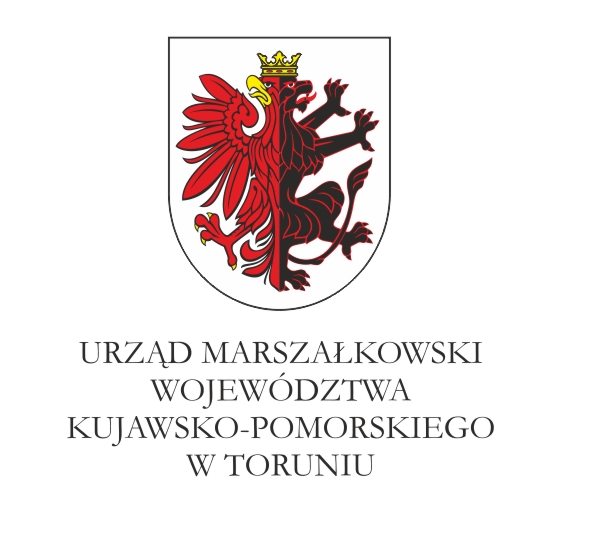 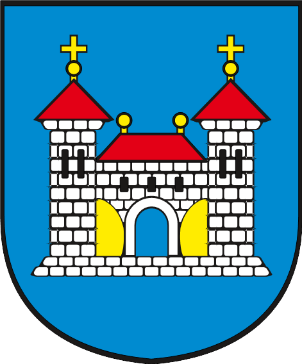 GMINA ŻNIN